Příloha č. 7 Zadávací dokumentaci 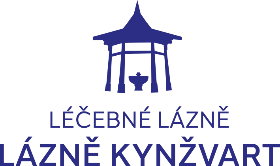 Čestné prohlášení uchazečeo společensky odpovědném zadávání k nadlimitní veřejné zakázce s názvemProvádění úklidových prací v LLLKVZ0114633Název obchodní firmy:  Sídlo:                                          IČ :            	                                    	Zastoupena:   		        	________________________________________________________________________________Jako účastník výběrového řízení jsem seznámen s tím, že zadavatel uplatňuje v rámci zadávání veřejných zakázek odpovědné zadávání, a čestně prohlašuji, že bude-li se mnou uzavřena smlouva na veřejnou zakázku, zajistím po celou dobu plnění veřejné zakázky důstojné pracovní podmínky, plnění povinností vyplývající z právních předpisů České republiky, zejména pak z předpisů pracovněprávních, předpisů z oblasti zaměstnanosti a bezpečnosti ochrany zdraví při práci, a to vůči všem osobám, které se na plnění smlouvy budou podílet; plnění těchto povinností zajistí účastník i u svých poddodavatelů,řádné a včasné plnění finančních závazků svým poddodavatelům;eliminaci dopadů na životní prostředí ve snaze o trvale udržitelný rozvoj.Dne ……………………………………….................………….osoba oprávněná jednat za uchazeče